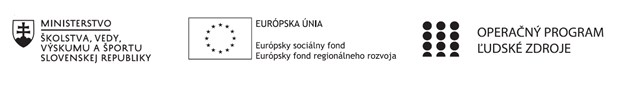 Správa o činnosti pedagogického klubu Príloha:Prezenčná listina zo stretnutia pedagogického klubu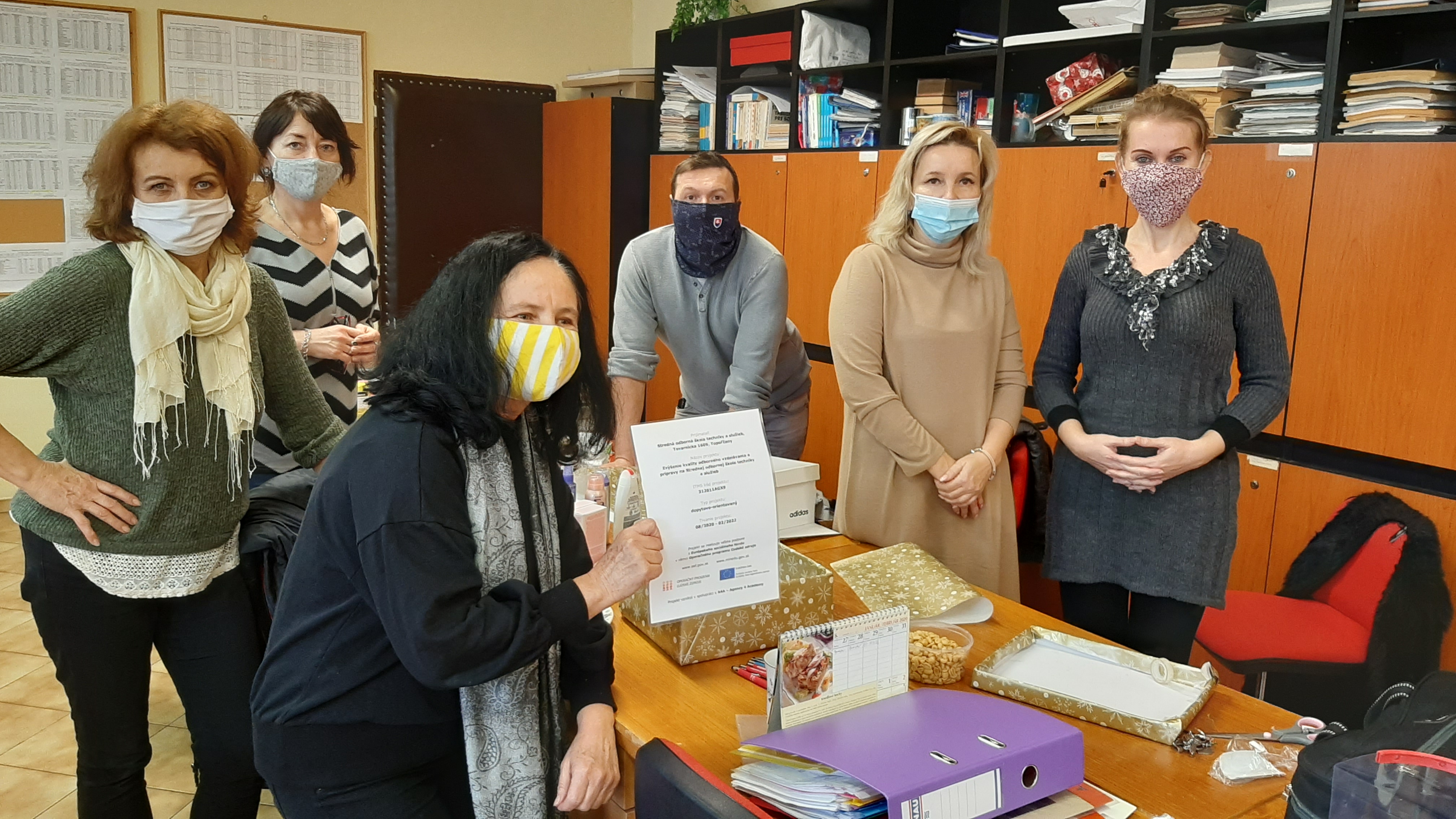 Príloha správy o činnosti pedagogického klubu              PREZENČNÁ LISTINAMiesto konania stretnutia:  SOŠ TaS, TopoľčanyDátum konania stretnutia:   1.12..2020Trvanie stretnutia: od  13,10 hod	do 15,10 hod	Zoznam účastníkov/členov pedagogického klubu:Meno prizvaných odborníkov/iných účastníkov, ktorí nie sú členmi pedagogického klubu  a podpis/y:Prioritná osVzdelávanieŠpecifický cieľ1.1.1 Zvýšiť inkluzívnosť a rovnaký prístup ku kvalitnému vzdelávaniu a zlepšiť výsledky a kompetencie detí a žiakovPrijímateľStredná odborná škola techniky a služieb, Tovarnícka 1609, TopoľčanyNázov projektuZvýšenie kvality odborného vzdelávania a prípravy na Strednej odbornej škole techniky a služiebKód projektu  ITMS2014+312011AGX9Názov pedagogického klubu Príprava na podnikanieDátum stretnutia  pedagogického klubu1.12.2020Miesto stretnutia  pedagogického klubuStredná odborná škola techniky a služieb, Tovarnícka 1609, TopoľčanyMeno koordinátora pedagogického klubuIng. Zuzana SeleckáOdkaz na webové sídlo zverejnenej správyhttps://sostovar.edupage.org/text/?text=text/text35&subpage=1Manažérske zhrnutie:Kľúčové slová : dotazník,   vyhodnotenie, odporúčaniaAnotácia:  Zber informácií z dotazníka, analýza zistených skutočností, slabé a silné stránky praktického a teoretického vyučovaniaHlavné body, témy stretnutia, zhrnutie priebehu stretnutia:1. Oboznámenie sa s programom klubu, konkrétnou témou2. Téma stretnutia Vyhodnotenie dotazníka3. Vyhodnotenie výsledkov jednotlivých otázok4. Určenie slabých a silných stránok praktického a teoretického vyučovania5. Uznesenie PK1. Koordinátor klubu oboznámil všetkých členov s programom  a  témou. Poslaním klubu bude vyhodnotenie dotazníka a určenie silných a slabých stránok praktického a teoretického vyučovania.2. Témou stretnutia bolo Vyhodnotenie dotazníka, ktorý pozostával z 5 otázok, z ktorých v troch si žiaci mohli vybrať možnosti odpovede a  dve otázky mali možnosť otvorenej odpovede. Dotazník vyplnilo 231 žiakov, čo je približne 77 % žiakov z celkového počtu žiakov.3.  Vyhodnotenie jednotlivých otázok je nasledovné:    1. otázka: Dostal som nedostatočnú z ekonomických predmetov, lebo:                     a/ som sa nepripravil                                                                            b/ nebaví ma to                                                                                      c/ bolo to ťažké, nerozumel som tomu                             Pri tejto otázke sme chceli zistiť ako sa žiaci pripravujú na vyučovanie. Tak až 65 % sa nepripravuje, 22 % žiakov nebavia konkrétne ekonomické  predmety a pre 13 % žiakov je učenie ekonomických predmetov ťažké.Odporúčania : vzbudiť u žiakov motiváciu, aby sa väčšiu časť učiva naučili v škole.     2 otázka: Pri vyučovaní ekonomických predmetov mi vyhovuje :                      a/  výklad učiva                                                                                     b/  praktické príklady                                                                            c/ prijal by som modernejšie metódy vyučovania            V otázke sme zisťovali, aký spôsob vyučovania žiakom vyhovuje. Až 45% žiakov vyhovujú praktické príklady, 31 % výklad učiva a 24 % by ocenilo modernejšie vyučovacie metódy.Odporúčania : učitelia musia voliť moderné vyučovacie metódy, modelové situácie, príklady z praxe.     3 otázka: Aké IKT technológie využíva učiteľ pri vyučovaní ekonomických predmetov?Zisťovali sme aké IKT technológie používajú učitelia pri vyučovaní ekonomických predmetov.Žiaci odpovedali: žiadne, počítač, dataprojektor.Odporúčania: učitelia musia využívať IKT technológie na vyučovaní, pretože ho robia zaujímavejším.      4. otázka: Pri vyučovaní ekonomických predmetov Ti vyhovuje keď učiteľ používa :                       a/ pracovný list                                                                                b/ textový materiál                                                                            c/ iné ( video, prezentáciu, modulovú situáciu)       Pri tejto otázke sme zisťovali akú formu výučby žiaci preferujú. Žiaci až 47% radi vypracovávajú pracovný list, 41% vyhovuje video alebo prezentácia a 12% textový materiál.Odporúčania: učitelia by mali vytvárať pracovné listy a hľadať modelové situácie pre žiakov k jednotlivým témam.      5. otázka: Kde využiješ poznatky z ekonomických predmetov ?Úlohou tejto otázky bolo zistiť, či si žiaci uvedomujú dôležitosť ekonomického vzdelania.Väčšina žiakov odpovedala, že ekonomické informácie, ktoré získajú môžu využiť  v práci , v osobnom živote, na vysokej škole. Odporúčania : žiaci si uvedomujú dôležitosť ekonomických informácií v živote, preto úlohou učiteľov bude im ich vhodnou formou sprístupniť.4. Pri zhodnotení dotazníka ako zlepšiť vyučovanie ekonomických predmetov sme sa členovia klubu zhodli , že je veľmi dôležité prepojenie teoretického a praktického vyučovania pri všetkých témach.  Medzi silné stránky patrí hlavne skutočnosť, že na našej škole máme ku každému odboru stredisko praktického vyučovania ( možná spolupráca učiteľov a majstrov). Slabé stránky tvorí časová náročnosť.5. Na základe zistených skutočností sa členovia PK dohodli, že musí existovať spolupráca medzi učiteľom a majstrom, pri vytváraní učebných materiálov.Závery a odporúčania: Záver : Na základe vyhodnotenia dotazníka sme prišli k záveru, že je veľmi dôležité spájať teoretické poznatky s praktickým, teda konkrétnymi príkladmi z praxe. Preto je nevyhnutná spolupráca učiteľov odborných predmetov a majstrov praktického vyučovania.Odporúčania :. -vzbudiť u žiakov motiváciu, aby sa väčšiu časť učiva naučili v škole                       -  voliť moderné vyučovacie metódy, modelové situácie, príklady                          z praxe.                         - využívať IKT technológie na vyučovaní, pretože ho robia                           zaujímavejším.                          -  vytvárať pracovné listy a hľadať modelové situácie pre žiakov                            k jednotlivým témam.                         -  vhodnou formou sprístupniť ekonomické informácieVypracoval (meno, priezvisko)Ing.Ľubica SzabováDátum1.12.2020PodpisSchválil (meno, priezvisko)Ing . Zuzana SeleckáDátum1.12.2020PodpisPrioritná os:VzdelávanieŠpecifický cieľ:1.1.1 Zvýšiť inkluzívnosť a rovnaký prístup ku kvalitnému vzdelávaniu a zlepšiť výsledky a kompetencie detí a žiakovPrijímateľ:Stredná odborná škola techniky a služieb, Tovarnícka 1609, TopoľčanyNázov projektu:Zvýšenie kvality odborného vzdelávania a prípravy na Strednej odbornej škole techniky a služiebKód ITMS projektu:312011AGX9Názov pedagogického klubu:Príprava na podnikanieč.Meno a priezviskoPodpisInštitúcia1. Ing. Zuzana SeleckáSOŠ TaS, Topoľčany2.Ing. Silvia LukáčováSOŠ TaS, Topoľčany3.Ing. Mária UrminskáSOŠ TaS, Topoľčany4. Ing. Ľubica SzabováSOŠ TaS, Topoľčany5. Janka CabajováSOŠ TaS, Topoľčany6.Bc. Pavol LacikaSOŠ TaS, Topoľčanyč.Meno a priezviskoPodpisInštitúcia